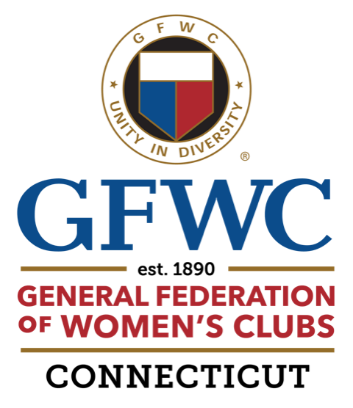 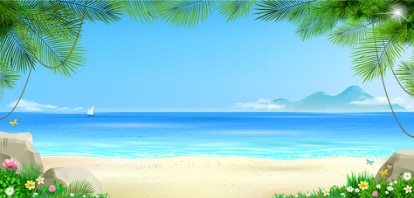        Call to North Central District Day Saturday, April 13, 2024“The Power of Volunteering”Elizabeth’s Restaurant4 Prospect Hill Road, East Windsor                                          Donna Recknagel, District PresidentJeanne Kehoe, Assistant District President  8:30       Set-up Photo Contest and Raffles  9:00       Registration; Coffee & Tea; Purchase of Raffle & 50/50 Tickets  9:45        Call to Order                  Reports of GFWC/CT Officers                  Presentation of District Awards & 50-year Anniversary Pins                  Club Presidents’ Reports                  Speakers on Domestic Abuse from Interval House of Hartford                  and The Network; Q&A to follow                    Voting on Distribution of Remaining Funds11:30        Social Time; Cash Bar                  Viewing of Photo Contest                  Final Purchase of Raffle & 50/50 Tickets (Ends at 11:45)12:00        Expression of Thanks                  Buffet 1:15        Meeting Reconvenes                 Entertainment - Enjoy Club Skits                   Report of the Nominating Committee for 2024-2026;                  Election                 Installation of District President & Assistant District President                 Announcement of Photo Contest Winners                 Announcement of Raffle & 50/50 Winners 3:00        Adjournment                                                               GFWCIt’s aVOLUNTEERTHING!